МКДОУ д/с №18 ИГОСК «Дюймовочка»Автор работы: К.Ю.  Петрова. г. Изобильный 2020Проект по благоустройству участка детского сада «Нет такой стороны воспитания, на которую обстановка не оказывала бы влияния, нет способности, которая  не находилась бы в прямой зависимости от непосредственно окружающего ребенка конкретного мира… Тот, кому удастся создать такую обстановку, облегчит свой труд в высшей степени. Среди нее ребенок будет жить – развиваться собственной самодовлеющей жизнью, его духовный рост будет совершенствоваться из самого себя, от природы…»   Проект по благоустройству участка детского сада  Участок детского сада – место для игры, отдыха, спорта и познавательного развития детей. Участники проекта: Сотрудники, родители и воспитанники детского сада. Сроки реализации проекта: апрель - июнь 2020 года Актуальность: Актуальность проекта в воспитании всесторонней личности ребенка, в использовании участниками бросового материала. В создании соответствия территории правилам охраны и здоровья дошкольников, обеспечение возможностей для экспериментальной деятельности воспитанников. Проблема: Состояние площадок для игр и отдыха детей. детского сада не соответствуют требованиям и пожеланиям участников проекта.Цель проекта: Создание эмоционально - благоприятных условий пребывания детей в дошкольном учреждении через благоустройство территории и организацию познавательной, творческой, оздоровительной деятельности детей во время пребывания на воздухе на участках детского сада.Задачи проекта: Улучшить художественное оформление участка ДОУ, клумб. Воспитывать бережное отношение к природе и к окружающему миру. Создание своего «образа» территории. Создание комфортных условий для развития личности ребёнка. Вовлечение семьи в единое образовательное пространство. Повышение творческой активности и сплоченности педагогов, родителей и детей.Ожидаемые результаты: благоустройства участка в соответствии с приоритетными направлениями деятельности ДОУ: создание условий для отдыха, игр. Создание условий для охраны и укрепления здоровья детей; удовлетворённость деятельностью дошкольного учреждения со стороны родителей, воспитанников; создание своего «образа» на участке и имиджа дошкольного учреждения.План реализации: 1 этап – подготовительный (май 2020) Обсудить с родителями дизайн по благоустройству участка. Привлечь родителей к оформлению участка. Постановка целей и задач. Разработка проекта. Собрать необходимый бросовый материал для изготовления малых форм и выносного материала (пластиковые бутылки, шины, шишки, ракушки и т.д.). Приобретение семян и посадка рассады цветов.План реализации: 2 этап – основной (июнь 2020г.) Оформление клумб. Реконструкция мотоцикла из старых покрышек. Изготовление цветочного паровозика. Создание уголка для сенсорного развития детей на прогулке. Покраска уже созданных и существующего оборудования и построек. Эстетическое оформление прогулочной беседки и участка.План реализации: 3 этап заключительный Увлекательное путешествие по участку детского сада. Презентация участка. Фото – отчет: «Наш обновленный участок!»Ожидаемые результаты: благоустройство участка в соответствии с приоритетными направлениями деятельности ДОУ. создание условий для отдыха и игр детей; создание условий для охраны и укрепления здоровья детей; привлечение родителей к благоустройству территории; создание цветников; покраска построек; создание новых построек.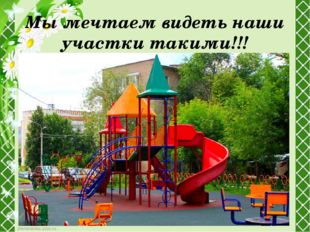 Мы мечтаем видеть наши участки такими!!!Будем создавать сказку своими руками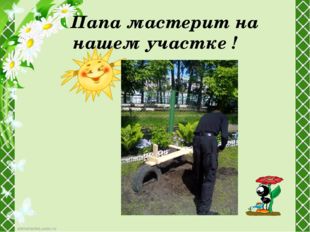 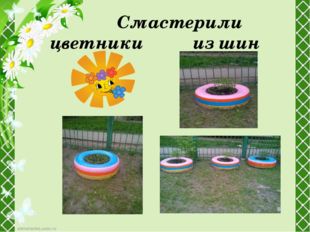 Папа мастерит на нашем участке !Смастерили цветники из шин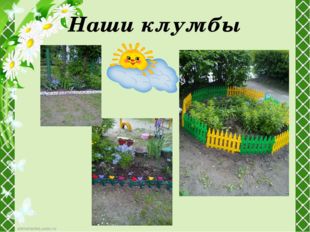 Наши клумбы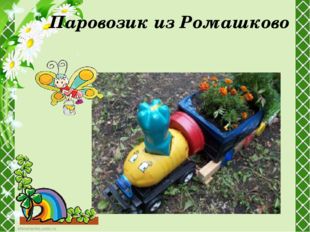 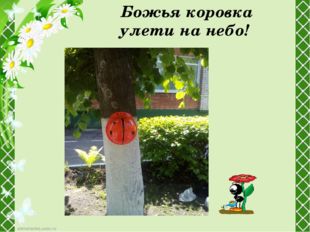 Паровозик из РомашковоБожья коровка улети на небо!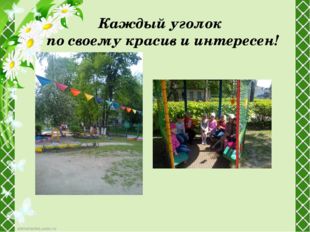 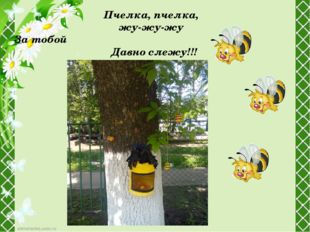 Каждый уголок по своему красив и интересен!Пчелка, пчелка,  жу-жу-жу За тобой Давно слежу!!!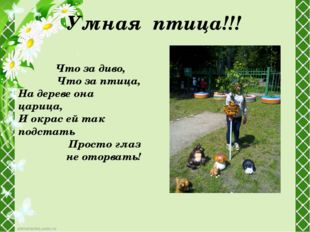 Умная птица!!! Что за диво, Что за птица, На дереве она царица, И окрас ей так подстать Просто глаз не оторвать!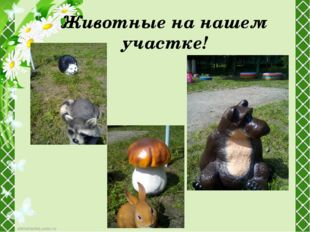 Животные на нашем участке!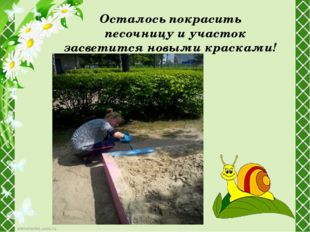 Осталось покрасить песочницу и участок засветится новыми красками!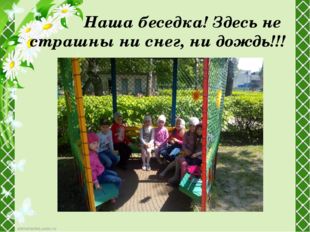 Наша беседка! Здесь не страшны ни снег, ни дождь!!!Хорошо девочкам в тенистом уголке участка!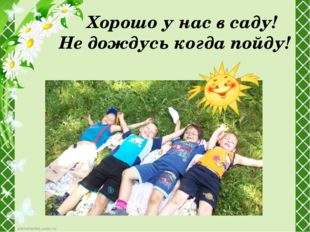 Хорошо у нас в саду! Не дождусь когда пойду!2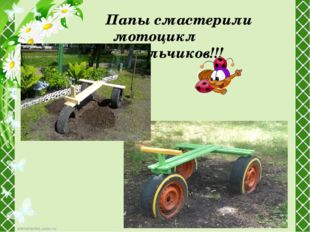 Папы смастерили мотоцикл для мальчиков!!!Разукрасим яркие шляпки мухоморам!!! Смотрят девочки в упор Вот так чудо- мухомор! С красной шляпкой С белой ножкой У гриба красивый вид, Только жалко – ядовит!Наш любимый детский сад С нетерпеньем ждет ребят. Папы, мамы, поскорей Приводите малышей!Перспективы на будущее: Для того, чтобы наш участок соответствовал задуманному, предстоит еще много сделать. В перспективах на будущее – создание зоны для метео лаборатории и летнего театра. Немаловажным условием реализации проекта будет поддержка родителей!